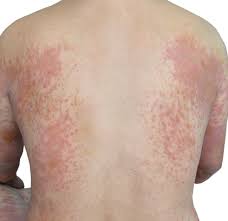 Scenario 1: A kid you know at school gets bitten by a weird insect that causes an ugly multicolored rash on her stomach, back and backside. What should be CONSIDERED before anything is posted?Inappropriate Post:Appropriate Post:Alternative way of communication: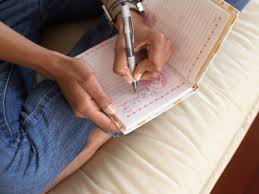 Scenario 2: Someone writes in their personal journal. Another person copies  what they wrote and posts it online. What should be CONSIDERED before anything is posted?Inappropriate Post:Appropriate Post:Alternative way of communication: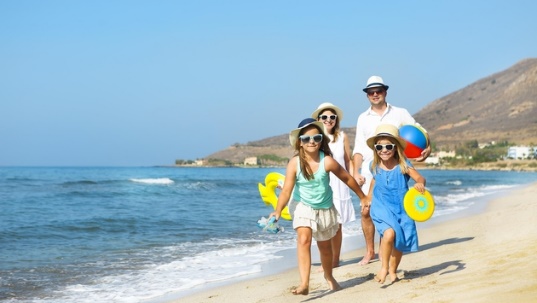 Scenario 3: Someone posts, “Have a good vacation,” on a friendʼs social media page. What should be CONSIDERED before anything is posted?Inappropriate Post:Appropriate Post:Alternative way of communication: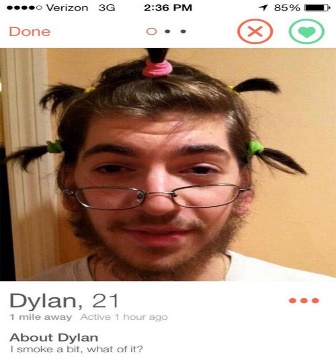 Scenario 4: You know a student made a fake social media account impersonating another student in a negative way and includes their personal information. What should be CONSIDERED before anything is posted?Inappropriate Post:Appropriate Post:Alternative way of communication: